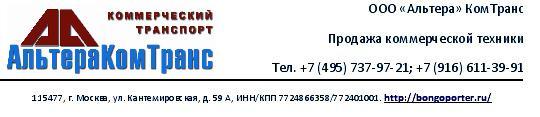 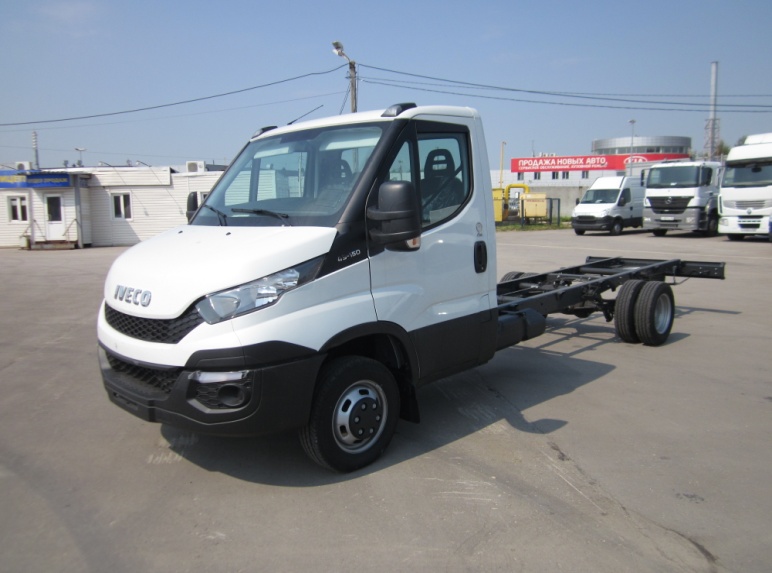 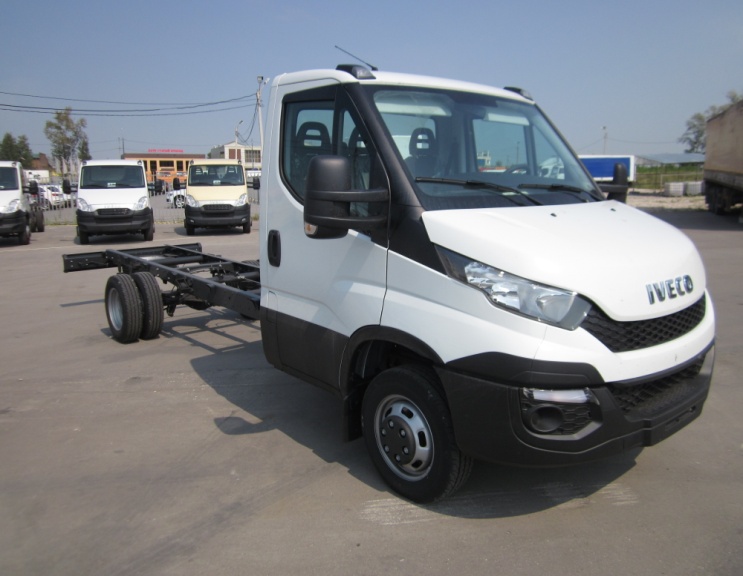 IVECO DAILY 45C15Болоцкий Алексей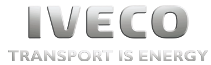 8-495-737-97-21         МОДЕЛЬХарактеристики автомобиляХарактеристики автомобиляЦена с учётом 18% НДС, рубIVECO DAILY 45C15ДвигательF1CWG      1 820 000IVECO DAILY 45C15Мощность двигателя, л.с.146      1 820 000IVECO DAILY 45C15Рабочий объём двигателя, см32998      1 820 000IVECO DAILY 45C15Количество клапанов16      1 820 000IVECO DAILY 45C15КППZF 6S400      1 820 000IVECO DAILY 45C15Разрешенная максимальная масса, кг.4500      1 820 000IVECO DAILY 45C15Грузоподъемность 2500       1 820 000IVECO DAILY 45C15Топливный бак, л.70      1 820 000IVECO DAILY 45C15Шины 195/75 R16      1 820 000IVECO DAILY 45C15Передаточное отношение4.556       1 820 000IVECO DAILY 45C15Экологический класс Евро-5      1 820 000IVECO DAILY 45C15      1 820 000